               211124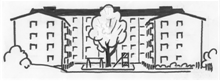 Informationsbrev BRF Korallen nr 5-21Byte av batteri i brandvarnaren
På söndag är det första advent och då är det jättebra att ha som regel att byta ut batterierna i brandvarnarna. Tänk också på att aldrig lämna ett rum med ett levande ljus tänt.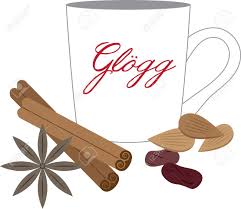 GlöggmingelSöndagen den 5 december kl 17.00 kommer vi att ha vårt årliga glöggmingel för alla medlemmar i huset. Vi ses vid brasan ute på gården för lite trevligt samkväm. Alla är hjärtligt välkomna!Vi hälsar nya grannar lite extra välkomna :) AvgiftshöjningFr o m den 1 januari 2021 kommer månadsavgiften att höjas med 4%. Ett informations-blad delades ut till alla hushåll tidigare i höstas. Övergivna cyklarDe cyklar som var omärkta och olåsta vid vår städdag är nedställda i cykelrummet i källaren under port 2. De kommer att stå där i 6 månader fram till vår vårstädning och därefter kommer de att skänkas bort eller kastas. God Jul & ett riktigt Gott Nytt 2022!/Styrelsen
Glöm Inte! 
BRF Korallen har en hemsida www.korallen1.se och finns även på Facebook. Bli medlem! 